Publicado en Madrid el 28/05/2024 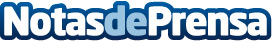 wecity.com registra un crecimiento superior al 200% durante el mismo periodo comparado con el año anteriorEl proveedor de servicios de financiación participativa ha financiado una oportunidad de 5 millones de euros en el primer trimestre. Se trata de un récord de financiación en 2024 para un solo proyecto de préstamo con garantía hipotecaria. La compañía ha obtenido recientemente el certificado Great Place to WorkDatos de contacto:AsunciónTrescom610085559Nota de prensa publicada en: https://www.notasdeprensa.es/wecity-com-registra-un-crecimiento-superior-al Categorias: Nacional Inmobiliaria Finanzas Madrid Emprendedores Actualidad Empresarial http://www.notasdeprensa.es